  Администрация городского поселения Среднинского муниципального образования сообщает следующее, что на основании статьи 5 Федерального закона от 21.07.2005г., № 97-ФЗ «О государственной регистрации уставов муниципальных образований» Устав городского поселения Среднинского муниципального образования и решение Думы городского поселения Среднинского муниципального образования от 25.09.2019 года № 87 «О внесении изменений и дополнений в Устав городского поселения Среднинского муниципального образования» был зарегистрирован Управлением Министерства юстиции Российской Федерации по Иркутской области 15.10.2019г., RU 385211052019002.  Учитывая изменения, внесенные в Федеральный закон № 131-ФЗ от 06.10.2003 г. «Об общих принципах организации местного самоуправления в Российской Федерации», Федеральными законами от 29.07.2017г. № 217-ФЗ, от 27.12.2018г. № 498 – ФЗ  были внесены следующие изменения и дополнения: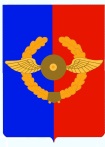   Российская Федерация               Иркутская областьУсольское районное муниципальное образованиеД У М А Городского поселенияСреднинского муниципального образованиячетвертого созыва                                              Р Е Ш Е Н И Е От   25.09.2019г.                               п. Средний                                             № 87О внесении изменений и дополнений в Устав городского поселения Среднинского муниципального образования С целью приведения Устава городского поселения Среднинского муниципального образования в соответствие с действующим законодательством, учитывая изменения, внесенные в Федеральный закон № 131-ФЗ от 06.10.2003 г. «Об общих принципах организации местного самоуправления в Российской Федерации», Федеральными законами от 29.07.2017г. № 217-ФЗ, от 27.12.2018г. № 498 – ФЗ, руководствуясь ст.ст.31, 44, 47 Устава городского поселения Среднинского муниципального образования, Дума  городского поселения Среднинского муниципального образования,РЕШИЛА:                1. Внести в Устав городского поселения Среднинского муниципального образования следующие изменения и дополнения:1.1. В пункте 13 части1 статьи 6.1. слова "мероприятий по отлову и содержанию безнадзорных животных, обитающих" заменить словами "деятельности по обращению с животными без владельцев, обитающими";1.2. В части1 статьи 7 пункт 4.1.-считать утратившим силу;1.3. В части 4 абзац 2 статьи 9.1-исключить;1.4. В части 4.1. статьи 16 слова: «общественные обсуждения или»-исключить;1.5. Части 4, 5, 6 статьи 16 - исключить;1.6. Часть 7 статьи 16 изложить в следующей редакции:«7. Порядок организации и проведения публичных слушаний определяется нормативными правовыми актами Думы муниципального образования и должен предусматривать заблаговременное оповещение жителей муниципального образования о времени и месте проведения публичных слушаний, заблаговременное ознакомление с проектом муниципального правового акта, другие меры, обеспечивающие участие в публичных слушаниях жителей муниципального образования, опубликование (обнародование) результатов публичных слушаний, включая мотивированное обоснование принятых решений.»          1.7. В части 3 статьи 23 в подпункте 1 слова "садоводческого, огороднического, дачного потребительских кооперативов," исключить ";            1.8. В части 7.2. статьи 36 после слова «Депутат» дополнить словами «, осуществляющий свои полномочия на постоянной основе», слова «садоводческого, огороднического, дачного потребительских кооперативов», -исключить;         1.9. В пункт 7 статьи 44 читать в новой редакции:          «7. Муниципальные нормативные правовые акты, затрагивающие вопросы осуществления предпринимательской и инвестиционной деятельности, в целях выявления положений, необоснованно затрудняющих осуществление предпринимательской и инвестиционной деятельности, могут подлежать экспертизе, проводимой органами местного самоуправления соответствующих муниципальных образований в порядке, установленном муниципальными нормативными правовыми актами в соответствии с законом субъекта Российской Федерации»;          2. Главе городского поселения Среднинского муниципального образования в порядке, установленном Федеральным законом от 21.07.2005 года № 97-ФЗ «О государственной регистрации уставов муниципальных образований», представить настоящее Решение на государственную регистрацию.3. Настоящее Решение вступает в силу после его государственной регистрации и официального опубликования в газете «Новости».4. Ответственность за исполнение настоящего решения возложить на Главу городского поселения Среднинского муниципального образования.Исполняющая обязанности главы городского поселения Среднинского муниципального образования	                                                                        Т.Е.СагитоваПредседатель Думы городского поселения Среднинского муниципального образования                           Е.Ю.Евсеев